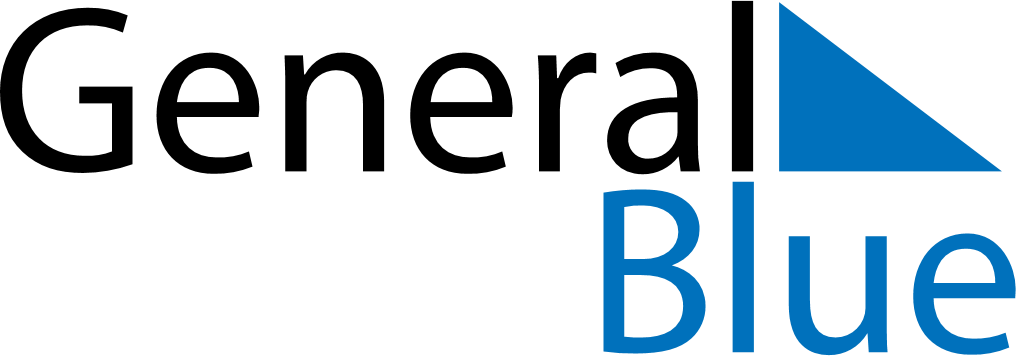 August 2018August 2018August 2018GabonGabonSundayMondayTuesdayWednesdayThursdayFridaySaturday123456789101112131415161718AssumptionIndependence Day19202122232425Feast of the Sacrifice (Eid al-Adha)262728293031